LES PASSEJAÏRES DE VARILHES                    				  	 FICHE ITINÉRAIRESAINT-LIZIER n° 30"Cette fiche participe à la constitution d'une mémoire des itinéraires proposés par les animateurs du club. Eux seuls y ont accès. Ils s'engagent à ne pas la diffuser en dehors du club."Date de la dernière mise à jour : 27 novembre 2020La carte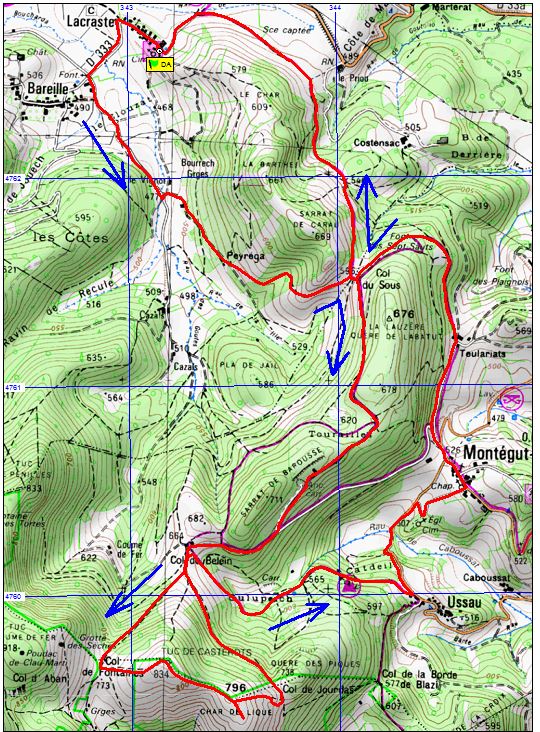 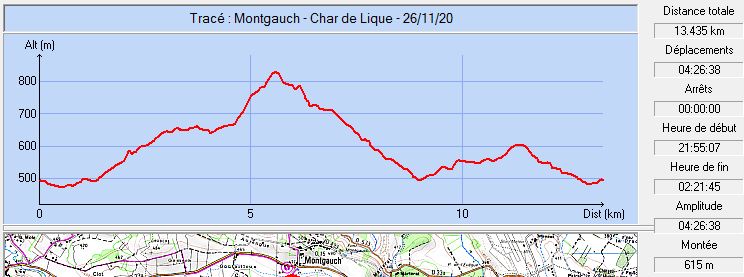 Commune de départ et dénomination de l’itinéraire : Montgauch – Parking à côté de l’église – Le char de LiquéDate, animateur(trice), nombre de participants (éventuel) :30.03.2017 – T. Barrière – 15 participants (Reportage photos)L’itinéraire est décrit sur les supports suivants : Parcours "inventé" par Thérèse Barrière. Emprunte des chemins balisés qui tous figurent sur la carte IGN 2047 OT.Classification, temps de parcours, dénivelé positif, distance, durée :Randonneur – 5h30 – 600 m 13,5 km – Journée         Indice d’effort : 61  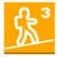 Balisage : JauneParticularité(s) : Site ou point remarquable :L’église de MontgauchLa carrière de marbre noir (Exploitée jusqu’en 1978) à droite du chemin entre les cols du Sous et de Belein (Km 3,8 environ) Panorama depuis le Tuc de CasterotsTable d’orientation au Char de Liqué avec vue sur St-Girons/St-Lizier, la vallée du Lez, les sommets de la haute chaîne et le VallierLa chapelle de Montégut en CouseransTrace GPS : Oui Distance entre la gare de Varilhes et le lieu de départ : 55 kmObservation(s) : Le site du Char de Liqué et sa table d’orientation convient très bien pour la pause repas.L’accès au Char de LIqué peut également se faire depuis Moulis (Parcours plus court).